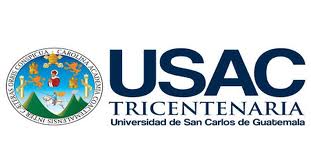 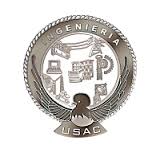 REPORTE DE ACTIVIDADESENERO-FEBREROPRIMER SEMESTRE 2017POR<<Nombre_alumno>><<CUI>><<CARNET>>PARAUNIDAD DE E.P.S PRACTICA FINALIng. Sergio Leonel Gómez Bravo.Guatemala xx de abril de 2017.